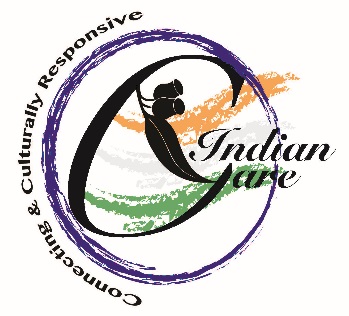 IndianCare Third Annual Report, 2015 – 16Presented at Annual General Meeting on 13 November 2016Minutes of IndianCare Incorporated Second Annual General Meeting, held on 22nd November 2015, 6-7pm(reporting on the 2014 – 15 financial year)Venue:  SCORESBYApproximately 14 people in attendance. Apology – Geeta DeviWelcome and introduction by Anand Shome (Secretary, ICI)Previous AGM minutes were read by Durga Warrior. Moved by Jaya and passed by Asha.President’s Report - Jaya presented the year’s report of activities and thanked the following people and organisations - Elizabeth Drozd, AMCS; VMC and Rotary Club of Footscray for funding; and Victorian University for providing students. Jaya welcomed the guests and introduced ICI committee members and thanked each one of them for their continued support.Finance Report – Ramu Manchikanti read presented the financial report in the absence of Geeta Devi. A total income of $4528.10 was received for the financial year 2014-2015. There are no labilities and the account is in credit with $4528.10. The report was approved by the committee members. Moved by Jaya Manchikanti and seconded by Durga Warrior.Committee members for 2016 - 17 were elected unanimously.President:  Jaya ManchikantiVice President : Anand ShomeSecretary: Durga WarriorMembers: Geeta Devi, Ramu Manchikanti, Manjit Singh, Asha PadisettiGuest speaker -   Elizabeth Drozd (CEO of AMCS)The AGM ended with a gift presented to Elizabeth for her continuing   support to ICI, followed by beautiful singing by Mythilly and Naga Nagasundaram.President’s Third Annual Report by Jaya Manchikanti, November 2016This year, IndianCare not only continued to establish itself but has moved forward by working on joint projects with other organisations. Summary of activities during 2015 - 16 Community consultation held in Footscray on 9 August 2015First strategic planning day and Annual Strategic Plan developed on 17 August 2015Website and Facebook Page set upPhone number secured at the office of Australian Multicultural Community Service (AMCS)Promotional brochures in English and Hindi developed and distributedPresentation about IndianCare at the 4th National Hindu conference in September 2015Joint projects with the following organisations on various projects to support the Indian community:Housing for the Aged Action Group (HAAG)  - regarding the availability of public housing to people aged over 55 yearsCoHealth – prevention of family violenceEastern Community Legal Centre – elder abuseMulticultural Women’s Health – support for ‘Carers’DutchCare – provided advice re: Indian aged care facilityLaTrobe University – participated in interviews for two PhD research projects on the topics of family violence and the role of bilingual workers in mental healthField placement opportunities for two students from Victoria UniversitySpecial event held at Parliament House in May 2016, jointly with AMCS, to celebrate the generosity extended by India to Polish refugees during World War II. This event enabled further promotion of IndianCare.Looking ahead, 2016 - 17During the coming year, we would like to undertake the following areas of work:Recruit and train volunteersBuild membership baseComplete a referral directorySecure more fundingWork with other organisations to support the Indian communityAnalyse 2016 Census data in relation to people of Indian originConnect vulnerable people of Indian origin to appropriate servicesAcknowledgementsThere are a number of people to thank for our work this year:First and foremost, to Elizabeth Drozd, for her continuing support of IndianCare through our formal partnership agreement with AMCSRobert Hermanus and Rhonda O’Neil – who generously facilitated strategic and business planning sessionsSophie Skarbek, from the Polish Siberians Association in VictoriaAnnie Fieth, Vaska Dervisovski, Lisa Giufre – Field Placement Coordinators at Victoria University for organising student placementsAmanjot Sandhu and Harsimran Dhillon – students from VU who undertook placements during the months of April – September 2016 and offered valuable assistanceFelicita Sivasudasan – Program Manager, Southern Migrant Resource Centre, for support to Indian seniorsFinally, I would like to thank my fellow committee members for their dedication and commitment. It is an absolute joy and privilege to lead this wonderful team. I believe this year vindicates the reason for setting up IndianCare, as we had been approached by a number of organisations (as listed above) to undertake joint projects, to reach into the Indian community. As a purely volunteer driven organisation currently, we continue to do our very best with our limited resources, to address the welfare needs of people of Indian origin in a culturally sensitive manner.Jaya Manchikanti	____________________________________________________________________ IndianCare Profit and Loss statement 01/07/2015 to 30/06/2016Balance Sheet ending 30th June 2016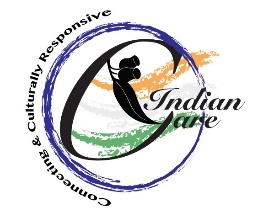   IndianCare             ABN No. 71 166 864 151C/o Australian Multicultural Community Services,Suite 111, 44-56 Hampstead Rd.,Maidstone,Melbourne Vic 3012IncomeCarried over Funds in Bendigo Bank (as at 1/7/2015)$4,528.10Interest$20.64Total Income$4,548.74Gross Profit$4,548.74ExpensesDesign of ICI logo, Banner & Business Cards$1,000.00Footscray Consultation$331.75Inaugural AGM 2015$152.90Second AGM$22.50Banner & Business Cards$470.00Strategic & Business Planning$200.00CAV Incorporation Fee$54.40Insurance$556.60Total Expenses$2,788.15Net Profit$1,760.59AssetsCheque Account$1,760.59Cash on Hand$0.00Total Assets$1,760.59Liabilities$0.00Net Assets$1,760.59Total Equity$1,760.59